		               Proc. No. _____________________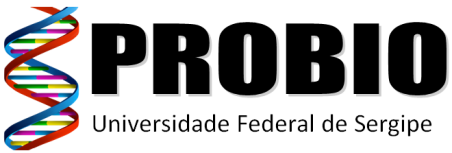 Programa de Pós-GraduaçãoREQUERIMENTO GERALAno/PeríodoNomeNomeNº MatrículaOrientador(a)Orientador(a)Orientador(a)CursoMESTRADO EM BIOTECNOLOGIACursoMESTRADO EM BIOTECNOLOGIACursoMESTRADO EM BIOTECNOLOGIAO(A) acima mencionado(a), pós-graduando(a) regularmente matriculado(a) no Programa de Pós-Graduação em Biotecnologia, Mestrado, vem, muito respeitosamente, requerer      , conforme justificativa abaixo relacionada:JUSTIFICATIVA DO TRANCAMENTOEm Em Em Professor(a) Orientador(a)Pós-Graduando(a)Coordenador(a) do Curso